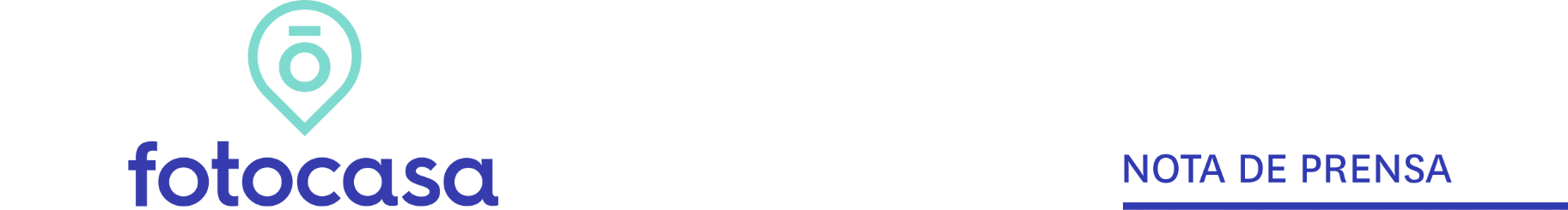 FEBRERO: PRECIO VIVIENDA EN ALQUILEREl precio de la vivienda en alquiler desciende un -1,7%, primera caída después de casi seis años de subidasEl último descenso interanual se produjo en julio de 2015 (-1,8%)El precio medio de la vivienda en alquiler cae un -0,9% mensual y un -1,7% interanual y se sitúa en 10,48 €/m2 al mesEl alquiler baja en nueve comunidades autónomas En Madrid los precios caen en 16 distritos y en Barcelona en ocho
Madrid, 17 de marzo de 2021En España el precio de la vivienda en alquiler baja un -0,9% en su variación mensual y un -1,7% en su variación interanual, situando su precio en 10,48 €/m2 al mes en febrero, según los datos del Índice Inmobiliario Fotocasa. El descenso registrado en febrero de 2021 (-1,7%) es el primer que se registra desde julio de 2015 (-1,8%).Variación mensual e interanual por meses“El precio de la vivienda en alquiler cambia de tendencia este mes de febrero al registrar la primera caída interanual después de más de cinco años de subidas en cadena, a excepción del pasado mes de enero en que el precio se mantuvo estable respecto a 2020. Este cambio de tendencia es fruto de la situación que estamos viviendo como el crecimiento de la oferta de vivienda en alquiler y de la menor demanda por parte de los españoles. Esto ha hecho que durante los últimos meses el precio se empezase a moderar y poco a poco ha ido creciente con menor fuerza hasta alcanzar datos en negativo, como ya llevamos meses viendo en ciudades como Madrid y Barcelona que cae a ritmos por encima del -10%”, explica Anaïs López, Directora de Comunicación de Fotocasa.En España nueve comunidades autónomas presentan datos mensuales negativos en febrero de 2021. La Rioja con un descenso de -1,8% es la región que más baja de precio. Le siguen, País Vasco (-1,1%), Madrid (-0,8%), Baleares (-0,6%), Cataluña (-0,3%), Extremadura (-0,2%), Asturias (-0,1%), Andalucía (-0,1%) y Navarra (-0,1%).Por otro lado, el precio de la vivienda incrementa en las comunidades de Castilla y León (1,8%), Galicia (1,4%), Cantabria (1,2%), Canarias (0,9%), Castilla-La Mancha (0,3%), Región de Murcia (0,1%), Comunitat Valenciana (0,1%), Aragón (0,0%), Región de Murcia (1,2%), País Vasco (1,0%), Baleares (0,4%), Castilla y León (0,1%) y Aragón (0,0%).En cuanto al ranking de Comunidades Autónomas (CC.AA.) con el precio de la vivienda más caras para alquilar una vivienda en España, en los primeros lugares se encuentran Madrid y Cataluña, con los precios de 13,92 €/m2 al mes y los 13,87 €/m2 al mes, respectivamente. Le siguen, País Vasco con 13,16 €/m2 al mes, Baleares con 11,23 €/m2 al mes, Navarra con 9,92 €/m2 al mes, Canarias con 9,47 €/m2 al mes, Cantabria 8,71 €/m2 al mes, Andalucía 8,55 €/m2 al mes, Aragón con 8,35 €/m2 al mes, Comunitat Valenciana con 8,28 €/m2 al mes, Asturias con 7,78 €/m2 al mes, Castilla y León con 7,23 €/m2 al mes, Galicia con 7,18 €/m2 al mes, La Rioja con 6,93 €/m2 al mes, Región de Murcia con 6,83 €/m2 al mes, Castilla-La Mancha con 5,91 €/m2 al mes y Extremadura con 5,24 €/m2 al mes.CCAA con variación mensual e interanual Provincias de EspañaEl precio del alquiler sube en 25 de las 46 provincias analizadas (64%) por Fotocasa.  El incremento mensual más acusado lo registra Huelva (7,4%), Palencia (3,8%), Jaén (3,4%), Cáceres (3,2%), Lugo (2,9%), Salamanca (2,8%), Ourense (2,6%), Pontevedra (2,3%) y Ávila (2,2%), entre otros.Por otro lado, las diez primeras provincias con descensos son: Zamora (-3,9%), Toledo (-1,9%), Badajoz (-1,8%),  La Rioja (-1,8%), Lleida	(-1,8%), Gipuzkoa (-1,7%), Girona (-0,9%), Madrid (-0,8%),  Araba – Álava (-0,7%) y Illes Balears (-0,6%).En cuanto a los precios, seis provincias superan los 10,00 euros el metro cuadrado al mes. La provincia más cara es Gipuzkoa con 14,82 €/m2 al mes, seguida de Barcelona (14,67 €/m2 al mes), Madrid (13,92 €/m2 al mes), Bizkaia (12,50 €/m2 al mes), Araba – Álava (11,51 €/m2 al mes) e Illes Balears (11,23 €/m2 al mes. Por otro lado, la provincia con el precio más debajo es Cáceres con 5,13 €/m2 al mes.Provincias con variación mensual, interanual y precioMunicipiosEl precio del alquiler sube en 12 de los 113 (54%) municipios analizados con variación mensual. Las diez ciudades con mayor incremento son: Gandía (17,8%), Cáceres capital (7,3%), Telde (6,1%), Dénia (5,9%), Lugo Capital (5,4%), Reus (4,8%), Pozuelo de Alarcón	(4,3%), Huelva capital (3,9%), Ponferrada (3,9%) y Eivissa (3,9%).Por otro lado, las diez ciudades con descensos mensuales son: Pinto (-4,5%), Badajoz capital (-4,2%), Castelldefels (-3,1%), Getxo (-2,8%), Girona capital (-2,7%), Tres Cantos (-2,7%), Estepona	(-2,6%), Villajoyosa / La Vila Joiosa (-2,5%),  Lucena (-2,4%) y Mijas (-2,3%).Municipios con mayor incremento mensualMunicipios con mayor descenso mensualEn cuanto al precio por metro cuadrado en febrero, vemos 34 municipios sobrepasan los 10,00 €/m2 al mes y los diez con mayor precio son: Eivissa (15,85 €/m2 al mes), Donostia - San Sebastián  (15,80 €/m2 al mes), Barcelona capital (15,38 €/m2 al mes), Madrid capital (15,88 €/m2 al mes), Sitges (14,76 €/m2 al mes), Castelldefels (14,48 €/m2 al mes), Sant Cugat del Vallès (14,29 €/m2 al mes), Calvià (14,05 €/m2 al mes), L'Hospitalet de Llobregat (13,91 €/m2 al mes) y Bilbao (13,26 €/m2 al mes).Por otro lado, tan cinco dos ciudades de las analizadas tienen un precio inferior a los 5,00 euros por metro cuadrado y son: Elda (4,43 €/m2 al mes), Ponferrada (4,78 €/m2 al mes), Alcoy / Alcoi (4,93 €/m2 al mes), Lucena (4,95 €/m2 al mes) y Ferrol (4,96 €/m2 al mes).En cuanto a los precios máximos alcanzados este mes de febrero, cuatro ciudades han superado sus precios máximos. La ciudad de Gandía con 7,02€/m2 al mes, Cáceres capital con 6,04 €/m2 al mes, Algeciras con 7,09 €/m2 al mes y Vigo con 8,86 €/m2 al mes.Municipios con mayor precio Distritos de Madrid El precio del alquiler baja en 16 de los 20 distritos con precio y variación mensual en Madrid. El distrito con el mayor incremento mensual es Latina (-5,1%), seguida de Usera	(-3,1%), Chamartín (-2,4%), Villa de Vallecas (-2,4%), Salamanca (-1,8%), San Blas (-1,7%), Carabanchel (-1,6%), Centro (-1,4%), Villaverde (-1,3%), Ciudad Lineal (-1,0%), Fuencarral (-0,9%), Arganzuela (-0,6%), Tetuán (-0,3%), Retiro (-0,3%), Chamberí (-0,2%) y Puente de Vallecas (-0,1%).Los distritos que registran incrementos en el mes de febrero son: Barajas	 (3,9%), Moratalaz (1,9%), Moncloa (0,5%) y Hortaleza (0,4%).En cuanto al precio por metro cuadrado, los cinco distritos analizados tienen un precio por encima de los 15,00 €/m2 al mes. El distrito más caro para vivir en alquiler es Salamanca con 17,11 €/m2 al mes, seguido de Chamberí con 16,64 €/m2 al mes y Centro con 16,63 €/m2 al mes. Por otro lado, el distrito más económico de todos los estudiados es Villaverde con 10,93 €/m2 al mes.Distritos de Madrid con precio, variación mensual e interanualDistritos de Barcelona El precio del alquiler baja en su variación mensual en ocho de los diez distritos de Barcelona. El distrito con el mayor descenso mensual corresponde a Sant Andreu (-2,9%), seguido de Gràcia	(-1,5%),Eixample (-1,4%), Sants – Montjuïc (-1,0%), Nou Barris (-0,7%), Sarrià - Sant Gervasi (-0,3%), Horta – Guinardó (-0,2%) y Les Corts (-0,1%). Por otro lado, los distritos con incrementos mensuales del alquiler son: Sant Martí (0,9%) y Ciutat Vella (0,6%).En cuanto al precio por metro cuadrado, el distrito Sarrià - Sant Gervasi de Barcelona es el más caro con 16,43 €/m2 al mes y el más económico es Nou Barris con 12,56 €/m2 al mes.Distritos de Barcelona con precio, variación mensual e interanual Sobre FotocasaPortal inmobiliario que cuenta con inmuebles de segunda mano, promociones de obra nueva y viviendas de alquiler. Cada mes genera un tráfico de 34 millones de visitas (75% a través de dispositivos móviles). Mensualmente elabora el índice inmobiliario Fotocasa, un informe de referencia sobre la evolución del precio medio de la vivienda en España, tanto en venta como en alquiler.Fotocasa pertenece a Adevinta, una empresa 100% especializada en Marketplace digitales y el único “pure player” del sector a nivel mundial. Con presencia en 12 países de Europa, América Latina y África del Norte, el conjunto de sus plataformas locales recibe un promedio de 1.500 millones de visitas cada mes.Más información sobre Fotocasa.En España, Adevinta, antes Schibsted Spain, es una de las principales empresas del sector tecnológico del país y un referente de transformación digital. En sus 40 años de trayectoria en el mercado español de clasificados, los negocios de Adevinta han evolucionado del papel al online hasta convertirse en el referente de Internet en sectores relevantes como inmobiliaria (Fotocasa y habitaclia), empleo (Infojobs.net), motor (coches.net y motos.net) y segunda mano (Milanuncios y vibbo). Sus más de 18 millones de usuarios al mes sitúan Adevinta entre las diez compañías con mayor audiencia de Internet en España (y la mayor empresa digital española). Adevinta cuenta en la actualidad con una plantilla de más de 1.000 empleados en España. Toda nuestra información la puedes encontrar en nuestra Sala de Prensa. Llorente y Cuenca    			                                 Departamento Comunicación FotocasaRamon Torné								                         Anaïs López rtorne@llorenteycuenca.com			                                     comunicacion@fotocasa.es638 68 19 85      								             620 66 29 26Fanny Merinoemerino@llorenteycuenca.com663 35 69 75 Comunidad AutónomaVariaciónmensual (%)Variación interanual (%)Feb. 2021(€/m² al mes)La Rioja-1,8%6,9%6,93 €País Vasco-1,1%-0,3%13,16 €Madrid-0,8%-7,9%13,92 €Baleares-0,6%-11,6%11,23 €Cataluña-0,3%-6,7%13,87 €Extremadura-0,2%1,4%5,24 €Asturias-0,1%7,2%7,78 €Andalucía-0,1%-0,8%8,55 €Navarra-0,1%4,1%9,92 €Aragón0,0%2,6%8,35 €Comunitat Valenciana0,1%-1,4%8,28 €Región de Murcia0,1%2,1%6,83 €Castilla-La Mancha0,3%4,8%5,91 €Canarias0,9%-3,0%9,47 €Cantabria1,2%3,1%8,71 €Galicia1,4%3,5%7,18 €Castilla y León1,8%4,5%7,23 €España-0,9%-1,7%10,48 €ProvinciaVariaciónmensual (%)Variación interanual (%)Feb. 2021
(€/m2 al mes)Huelva7,4%-3,9%7,95 €Palencia3,8%1,0%6,33 €Jaén3,4%1,0%5,16 €Cáceres3,2%10,3%5,13 €Lugo2,9%5,9%5,59 €Salamanca2,8%-0,5%7,94 €Ourense2,6%9,2%5,84 €Pontevedra2,3%11,8%8,14 €Ávila2,2%9,7%5,99 €Tarragona1,6%1,3%8,04 €Almería1,6%2,9%6,98 €Albacete1,4%0,2%6,40 €Córdoba1,3%0,6%7,18 €A Coruña1,3%1,3%7,29 €León1,2%3,4%5,73 €Las Palmas1,2%0,0%9,88 €Cantabria1,2%3,1%8,71 €Castellón0,9%0,9%6,43 €Santa Cruz de Tenerife0,4%-5,2%9,12 €Valladolid0,4%0,6%7,17 €Burgos0,4%5,8%7,35 €Cádiz0,4%1,4%7,92 €Segovia0,3%2,3%7,63 €Valencia0,2%-1,8%9,04 €Murcia0,1%2,1%6,83 €Navarra-0,1%4,1%9,92 €Zaragoza-0,1%0,8%8,60 €Asturias-0,1%7,2%7,78 €Ciudad Real-0,2%2,7%5,31 €Guadalajara-0,3%-0,7%7,29 €Málaga-0,3%-7,8%9,37 €Alicante-0,4%-3,9%7,41 €Barcelona-0,4%-9,1%14,67 €Sevilla-0,4%-2,6%9,51 €Granada-0,5%1,2%7,67 €Bizkaia-0,6%-0,2%12,50 €Illes Balears-0,6%-11,6%11,23 €Araba - Álava-0,7%12,4%11,51 €Madrid-0,8%-7,9%13,92 €Girona-0,9%-0,6%9,42 €Gipuzkoa-1,7%-1,1%14,82 €Lleida-1,8%-0,5%6,61 €La Rioja-1,8%6,9%6,93 €Badajoz-1,8%-1,7%5,31 €Toledo-1,9%1,8%6,34 €Zamora-3,9%-5,4%5,24 €Cuenca - - -Huesca - - -Soria - - -TeruelProvinciaMunicipioVariaciónmensual (%)Variación interanual (%)Feb. 2021
(€/m2 al mes)Feb. 2021
(€/m2 al mes)ValenciaGandia17,8% - -7,02 €CáceresCáceres capital7,3% - -6,04 €Las PalmasTelde6,1%-4,3%-4,3%8,22 €AlicanteDénia5,9% - -7,77 €LugoLugo capital5,4%6,5%6,5%5,71 €TarragonaReus4,8%-12,7%-12,7%7,18 €MadridPozuelo de Alarcón4,3%2,3%2,3%13,08 €HuelvaHuelva capital3,9%1,3%1,3%7,12 €LeónPonferrada3,9%-5,9%-5,9%4,78 €Illes BalearsEivissa3,9%-16,6%-16,6%15,85 €ValenciaGandia17,8% - -7,02 €CáceresCáceres capital7,3% - -6,04 €Las PalmasTelde6,1%-4,3%-4,3%8,22 €ProvinciaMunicipioVariaciónmensual (%)Variación interanual (%)Feb. 2021
(€/m2 al mes) MadridPinto-4,5%- 8,97 €BadajozBadajoz capital-4,2%-1,3%5,92 €BarcelonaCastelldefels-3,1%-9,3%14,48 €BizkaiaGetxo-2,8%-3,7%12,19 €GironaGirona capital-2,7%-6,3%9,66 €MadridTres Cantos-2,7%- 10,02 €MálagaEstepona-2,6%-7,5%8,77 €AlicanteVillajoyosa / La Vila Joiosa-2,5% -7,04 €CórdobaLucena-2,4% -4,95 €MálagaMijas-2,3%-6,0%8,32 €ProvinciaMunicipioFeb. 2021
(€/m2 al mes)Variaciónmensual (%)Variación interanual (%)Illes BalearsEivissa15,85 €3,9%-16,6%GipuzkoaDonostia - San Sebastián15,80 €-1,0%-1,1%BarcelonaBarcelona capital15,38 €-0,5%-14,1%MadridMadrid capital14,88 €-1,0%-10,1%BarcelonaSitges14,76 €1,6%0,4%BarcelonaCastelldefels14,48 €-3,1%-9,3%BarcelonaSant Cugat del Vallès14,29 €-0,3%-6,2%Illes BalearsCalvià14,05 €-0,1%-8,9%BarcelonaL'Hospitalet de Llobregat13,91 €0,9%-10,5%BizkaiaBilbao13,26 €-0,2%-4,1%MunicipioFeb. 2021
(€/m2 al mes)Variaciónmensual (%)Variación interanual (%)Latina11,61 €11,88 €-5,1%Usera12,52 €11,25 €-3,1%Chamartín12,98 €15,45 €-2,4%Villa de Vallecas12,18 €11,56 €-2,4%Salamanca11,84 €17,11 €-1,8%San Blas11,07 €11,64 €-1,7%Carabanchel11,84 €11,85 €-1,6%Centro15,83 €16,63 €-1,4%Villaverde12,10 €10,93 €-1,3%Ciudad Lineal14,63 €12,90 €-1,0%Fuencarral12,75 €12,64 €-0,9%Arganzuela17,42 €14,54 €-0,6%Tetuán12,04 €14,83 €-0,3%Retiro16,87 €15,26 €-0,3%Chamberí14,70 €16,64 €-0,2%Puente de Vallecas13,03 €12,17 €-0,1%Hortaleza15,30 €13,03 €0,4%Moncloa14,87 €14,78 €0,5%Moratalaz16,67 €11,14 €1,9%Barajas10,93 €12,57 €3,9%MunicipioEne. 2021
(€/m2 al mesVariaciónmensual (%)Variación interanual (%)Sant Andreu12,84 €-2,9%-17,8%Gràcia15,11 €-1,5%-12,3%Eixample15,58 €-1,4%-15,1%Sants - Montjuïc14,46 €-1,0%-12,9%Nou Barris12,56 €-0,7%-10,9%Sarrià - Sant Gervasi16,43 €-0,3%-8,9%Horta - Guinardó13,08 €-0,2%-12,3%Les Corts14,89 €-0,1%-13,4%Ciutat Vella16,22 €0,6%-17,6%Sant Martí15,04 €0,9%-14,9%